You Never Can TellChuck Berry (1964)INTRO: / 1 2 3 4 /[C]/[C]It was a [C] teenage wedding and the old folks wished them well [C]You could [C] see that Pierre did truly love the mademoi-[G]selle [G7]And now the [G] young monsieur and madame have rung the chapel [G7] bell [G7]C’est la [G] vie say the old folks, it [G7] goes to show you never can [C] tell [C]They furnished [C] off an apartment with a two room Roebuck sale [C]The cooler-[C]ator was crammed with TV dinners and ginger-[G]ale [G7]But when Pi-[G]erre found work, the little money comin’ worked out [G7] well [G7]C’est la [G] vie say the old folks, it [G7] goes to show you never can [C] tell [C]They had a [C] hi-fi phono, boy, did they let it blast [C]Seven [C] hundred little records, all rock, rhythm, and [G] jazz [G7]But when the [G] sun went down, the rapid tempo of the music [G7] fell [G7]C’est la [G] vie say the old folks, it [G7] goes to show you never can [C] tell [C]They bought a [C] souped-up jitney, was a cherry red ’53 [C]They drove it [C] down to Orleans to celebrate their anniversa-[G]ry [G7]It was [G] there where Pierre was wedded to the lovely mademoi-[G7]selle [G7]C’est la [G] vie say the old folks, it [G7] goes to show you never can [C] tell [C]INSTRUMENTAL:It was a [C] teenage wedding and the old folks wished them well [C]You could [C] see that Pierre did truly love the mademoi-[G]selle [G7]And now the [G] young monsieur and madame have rung the chapel [G7] bell [G7]C’est la [G] vie say the old folks, it [G7] goes to show you never can [C] tell [C]They had a [C] teenage wedding and the old folks wished them well [C]You could [C] see that Pierre did truly love the mademoi-[G]selle [G7]And [G] now the young monsieur and madame have rung the chapel [G7] bell [G7]C’est la [G] vie say the old folks, it [G7] goes to show you never can [C] tell [C][G7] [C]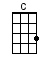 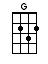 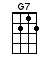 www.bytownukulele.ca